AVIS PRELIMINAIRECONFERENCE DU CSEE 2012Budapest – 26-28 novembre 2012Cher(e)s Collègues,La première Conférence du CSEE au sein de la nouvelle structure aura lieu à Budapest du 26 au 28 novembre 2012.ProgrammeLundi 26 novembre 201208.30 – 09.30	Réunion du Bureau 09.30 – 12.00	Caucus de l’enseignement supérieur09.30 – 12.00	Caucus des femmes 10.00 – 13.00	Inscription à la Conférence 11.00 – 12.00	Réunion de la commission de vérification des pouvoirs12.00 – 13.00	Réunion du comité des élections14.00 – 17.30	Conférence du CSEEMardi 27 novembre 201209.00 – 17.30	Conférence du CSEEDîner festifMercredi 28 novembre 201209.00 – 12.00	Conférence du CSEE12.00 – 12.30	Comité du CSEE12.30 -…	DéjeunerAdresseDürer Event HallAjtósi Dürer sor 19-21.Budapest 1146HongrieHébergementDes tarifs préférentiels ont été négociés avec des hôtels à proximité. Des informations utiles seront mises à disposition sur notre site web. Le Secrétariat se chargera des réservations pour les délégués bénéficiant d’une aide. Les autres participants effectueront leurs réservations directement auprès de l’hôtel de leur choix.Langues de travailL’interprétation devrait être fournie par la Commission européenne.  Les langues proposées par l’UE seraient: EN-FR-DE-ESP-RUS-HU. Les langues disponibles seront confirmées de manière définitive deux mois avant la Conférence et en fonction de la disponibilité des interprètes.ParticipationConformément aux statuts, la Conférence sera composée des délégués représentant les organisations membres et des membres du Comité du CSEE.  Chaque organisation membre a droit à un délégué et à un délégué supplémentaire par tranche ou fraction de 20.000 membres, avec un maximum de 25 délégués pour chaque organisation. Suite aux accords conclus avec le lieu de réunion, un déjeuner et des rafraîchissements seront offerts gracieusement aux délégués pendant la durée de la Conférence. En raison de contraintes financières, une participation à la Conférence de 85€ est demandée pour chaque participant désigné ne bénéficiant pas d’une assistance. Ce montant couvre le coût des repas et du transport depuis et vers l’aéroport de Budapest.Dates limites importantesElectionsLes désignations pour les postes de Président et de Vice-Président doivent parvenir au Secrétariat au plus tard le 25/10/2012.Les désignations pour les sièges nationaux pourront être transmises dans les délais qui seront fixés par le Bureau du CSEE au cours de la Conférence même.Vote par procuration: Une organisation souhaitant déléguer son vote à une autre organisation en vue des élections au Comité du CSEE doit en informer le Secrétariat par écrit avant l’ouverture de la Conférence.Le nombre de voix attribuées aux organisations sera déterminé sur base du nombre moyen de membres par année pour lesquels l’organisation s’est acquittée des cotisations au cours des trois années qui précèdent la Conférence, selon le calcul suivant: Jusqu’à 1000 membres; un votePlus de 1000 membres; un vote supplémentaire pour chaque tranche ou fraction de 1000 membres.RésolutionsLes propositions de résolutions pour la Conférence doivent être notifiées au Secrétariat au plus tard le 25/10/2012.Assistance financière pour les participants à la ConférenceUne assistance sera accordée aux délégués y ayant droit, conformément aux règles de remboursement du CSEE. Trois organisations des pays ayant droit à une aide bénéficieront d’une aide pour un seul délégué. L’assistance comprendra le payement des billets d’avion à hauteur du montant maximum stipulé dans les tarifs de vol autorisés et le payement, directement à l’hôtel, des frais d’hébergement, petit-déjeuner et autres repas. Documents relatifs à la ConférenceL’invitation officielle ainsi que d’autres précisions seront transmises en temps voulu.Les documents relatifs à la réunion seront disponibles sur le site web du CSEE (http://conference2012.csee-etuce.org ). Les inscriptions seront traitées en ligne grâce à une section spécifique sécurisée. Le mot de passe vous sera fourni en temps voulu. Sincères salutations,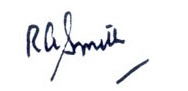 Ronnie SmithPresident